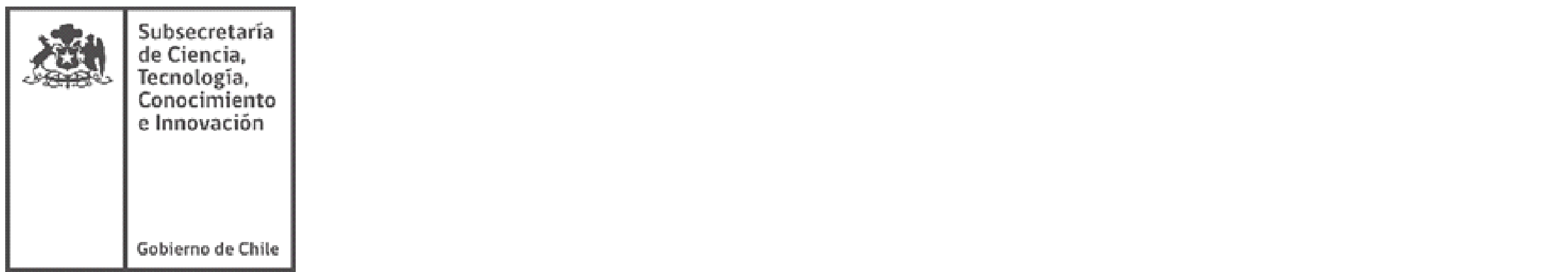 ANEXO 1: DECLARACIÓN JURADA DEL POSTULANTE (PERSONA NATURAL O JURÍDICA)Yo, PEDRO BOUCHON AGUIRRE, Rut 8.608.860-6 declaro:1. NO estar afecta(o) a ninguna de las causales de incompatibilidad previstas en el numeral 8 de las bases técnicas del concurso.2. Los(as) miembros del equipo de trabajo presentados en la postulación NO están afectos(as) a ninguna de las causales de incompatibilidad previstas en el numeral 8 de las bases técnicas del concurso.3. Entiendo que la postulación no podrá resultar adjudicada si se omiten antecedentes definidos como obligatorios por las bases del presente concurso.4. Declaro que toda la información entregada es verdadera y que resulta conforme con la normativa vigente, particularmente con las bases de postulación para este concurso, las que ha leído, entendido y aceptado.5. Exonero de cualquier tipo de responsabilidad a la Subsecretaría de Ciencia, Tecnología, Conocimiento e Innovación por información falsa, defectuosa o errónea que, dolosa o culpablemente, le haya suministrado.6. He leído y aceptado los términos y condiciones de uso publicadas en la plataforma www.fondos.gob.cl, en consonancia con lo establecido por la Ley N° 19.628 sobre protección de la vida privada y sus posteriores modificaciones.FECHA: __XX DE JULIO, 2024 ____________________________________________PEDRO BOUCHON8.608.860-6REPRESENTANTE LEGALPONTIFICIA UNIVERSIDAD CATÓLICA DE CHILE 